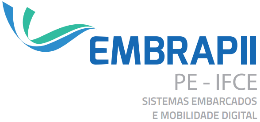 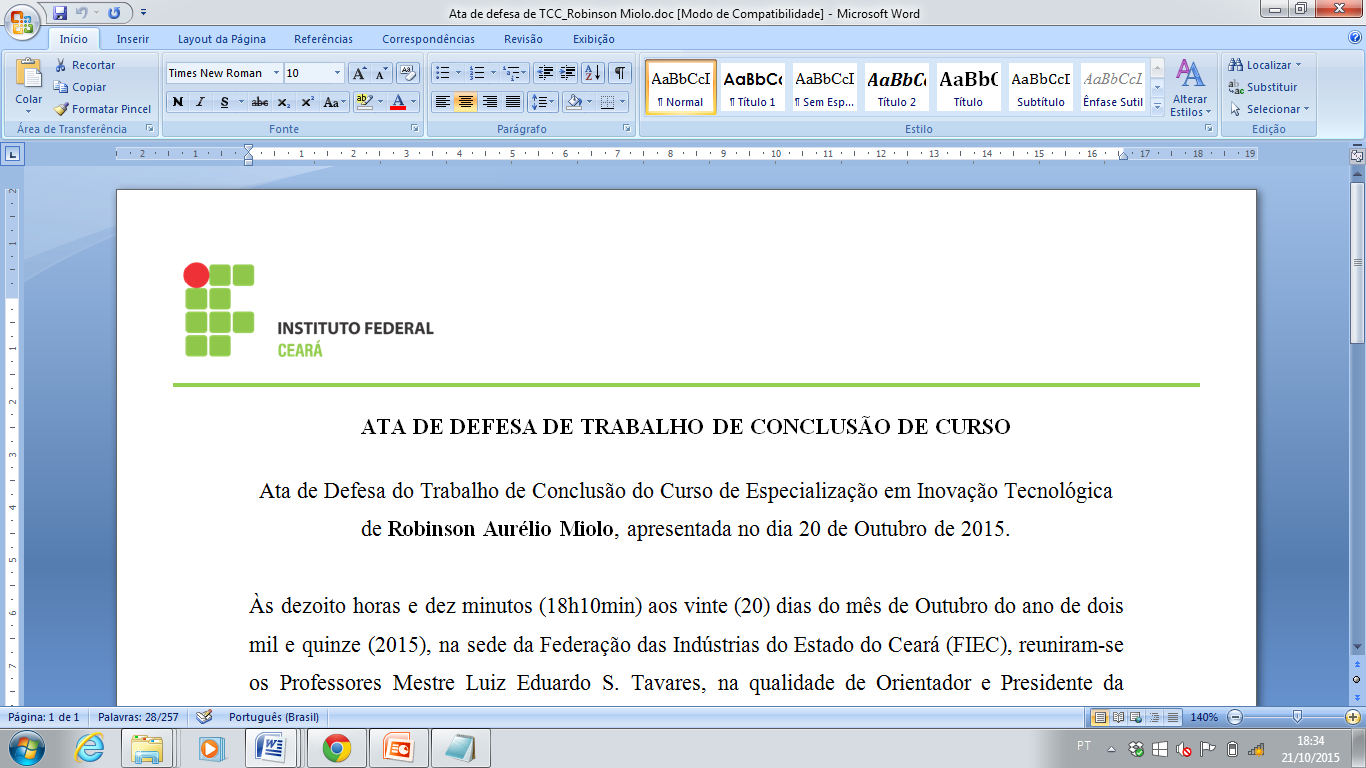 DECLARAÇÃOEu [NOME DO COORDENADOR] declaro estar ciente da composição da contrapartida do IFCE no Projeto [NOME DO PROJETO], sob a minha coordenação, e me comprometo a disponibilizar infraestrutura no IFCE necessária para execução do Projeto, além de montar equipe de servidores para complementar o valor previsto em recursos humanos para contrapartida econômica deste Projeto.Fortaleza, __ de _______ de 20 _._____________________________________________ Assinatura do Servidor